FORM 4312/1GEOGRAPHYPAPER 1TIME:  2¾ HOURSNAME:	________________________________________________________ADM NO:	_______________________________	CLASS:	__________Kenya Certificate of Secondary EducationGeographyPaper 12 ¾ HoursINSTRUCTIONS TO CANDIDATESThis paper has two sections:  A and BAnswer ALL questions in section A. In section B answer question 6 (six) and any other two questions.All answers MUST be written in the Foolscap papers provided.This paper consists of 7 printed pages.Candidates should check the question paper to ensure that all the pages are printed as indicated and no questions are missing.Turn OverSECTION AAnswer all questions(a) 	Name two types of tectonic plate  boundaries 			(2mks)Give three proofs supporting the theory of continental drift. 												(3mks)The diagram below represents zones of natural vegetation on a mountain within the tropical region.  Use it to answer question (a) 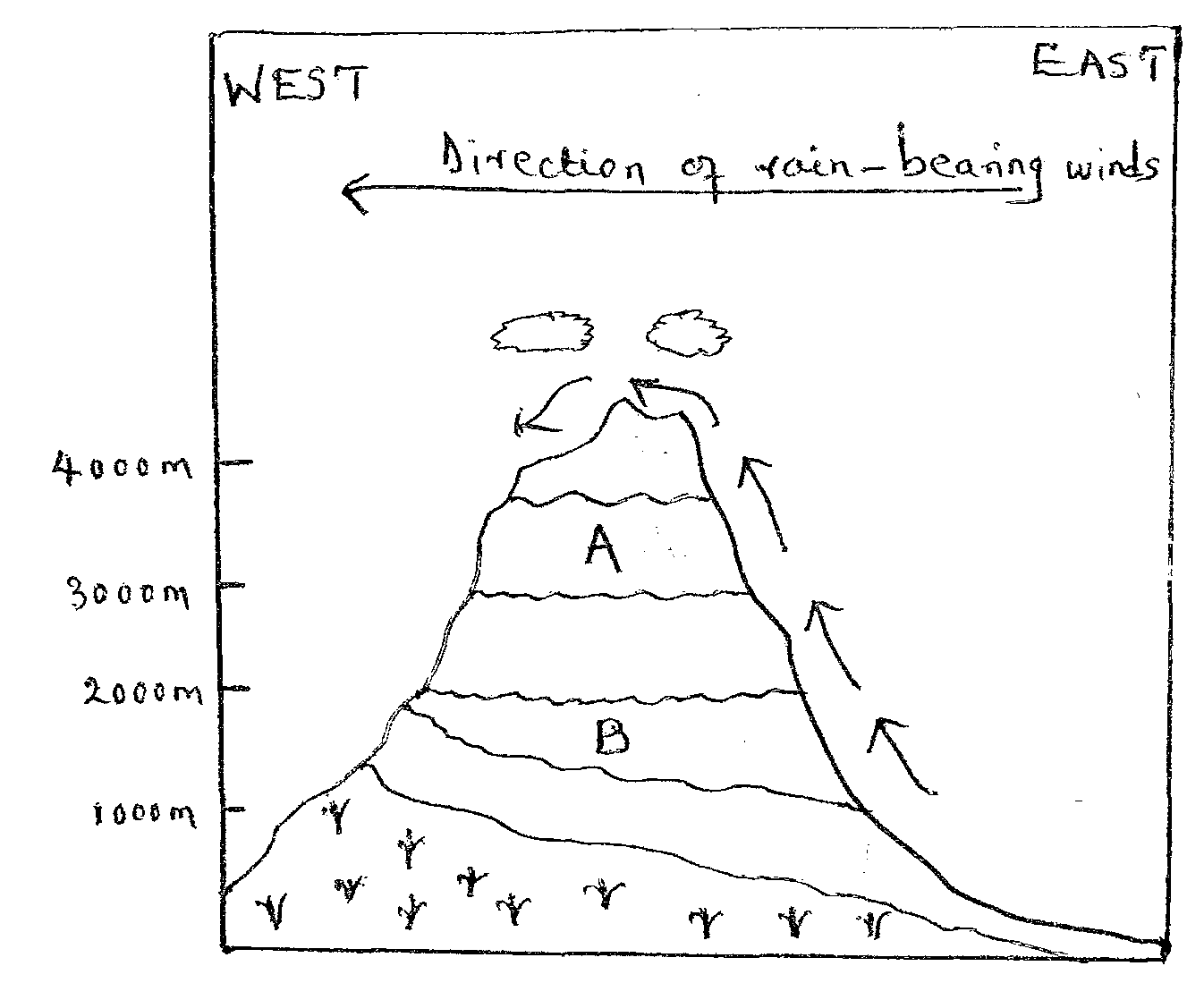 (i) 	Identify vegetation zones A and B 				(2mks)(ii)  	Give three reasons why the mountain top has no vegetation (3mks)3.	(a)  	Describe three factors that influence wind transportation of materials	in a	desert.  								(3mks)(b)  	Draw a well-labelled diagram of a barchans dune.  		(3mks)4.	(a)  	Name a lake in East Africa that was formed through the following		processes. (i) 	Crustal warping 							(1mk)(ii)  	River deposition  						(1mk)(iii)  	Glacial erosion 							(1mk)Give two effects of human-made lakes to the physical environment.	 (2mks)5.  	(a)  	Differentiate between elluviation and illuviation soil forming processes.	 (2mks)(b)  	Identify two causes of chemical degeneration of soil 		(3mks)SECTION BAnswer question 6 and any other two questions from this section6. 	Study the map of Kitale 1:50,000 (sheet 75/3) provided and answer the following questions(i) 	Identify the types of scales used in the area covered by the map.							(2mks)(ii)  	Name two physical features found in grid square 2816.  	(2mks)(iii)  	Give two methods of showing relief found in the area covered by the map.  					(2mks)(iv)  	Calculate the area of the area covered by the papyrus swamp near Keelah Farm, give your answer in square kilometers. 							(2mks)On the square draw a square measuring 10cm by 10cm to represent the area enclosed by Easting 25 and 30 and Northings 15 and 20. On the square mark and draw name the following. 										(5mks)All weather road loose surface River Koitobos Forested area Describe the drainage of the area covered by the map 	(6mks)Citing evidence from the map, explain three factors favouring the growth of the forest in the area covered by the map. 		(6mks)7.  	(a)  	(i) 	What is a mineral?  						(2mks)(ii)  	Describe the following characteristics of minerals 	(2mks) Cleavage 							(2mks)Luster 								(2mks)Tenacity 							(2mks)     (b)  (i)   Differentiate between the processes of the formation of plutonic 		rocks and volcanic rocks. 	       (ii) Name two examples of extrusive igneous rocks 		(2mks)(c)   	State three characteristics of sedimentary rocks 		(3mks)(d)  	Explain the significance of rocks to the economy of Kenya under the following Energy  								(2mks)Water	 							(2mks)Suppose form IV students undertook a field study of rocks within the      local environment.     Why would they need the following equipments for their study Geological hammer 						(1mk)Polythene bags 							(1mk)      State two hypothesis for their study 				(2mks)Outline two follow-up activities they may have undertaken for their study. 	 (2mks)8.  	(a) 	(i)  	Define faulting 							(2mks)(ii)  	Study the diagram below and use to answer the questions that follow. 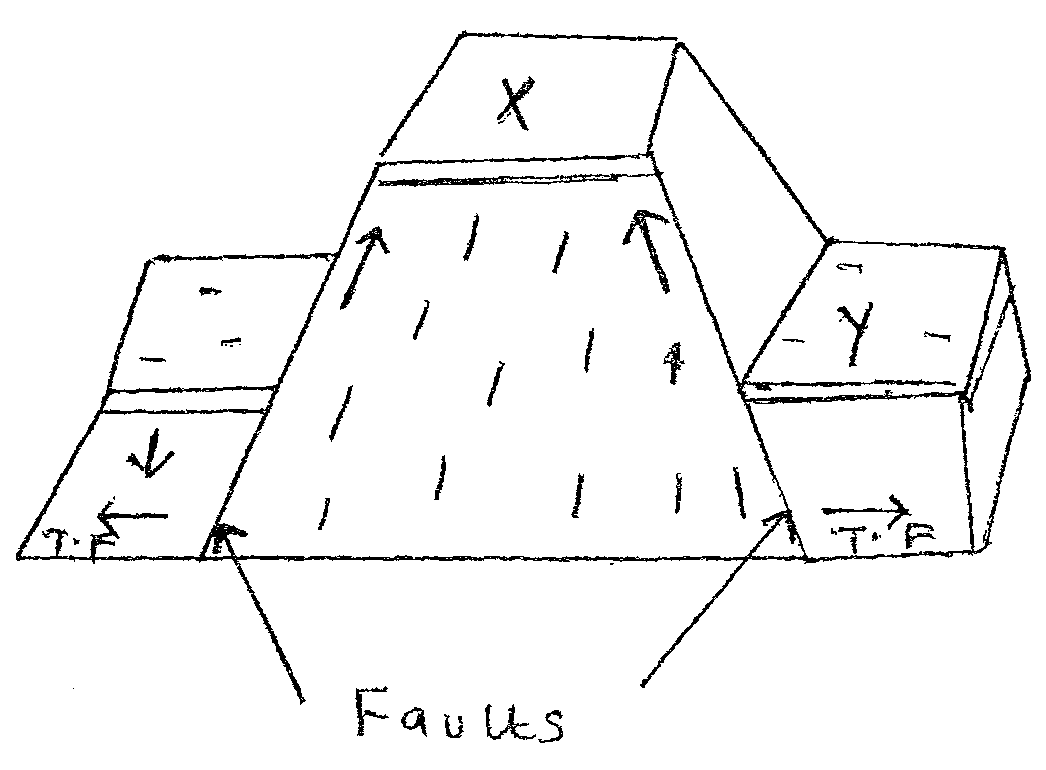 Identify the parts labeled X and Y 					(2mks)(b)	(i)  	Using well-labelled diagrams describe how a rift valley may be			formed by tensional forces 					(7mks)(ii)  	Explain the effects of faulting on the human environment (6mks) (i)  	Differentiate between vulcanicity and volcanicity 	(2mks)(ii)  	State three characteristics of a composite volcanic 	(3mks)(iii)  	Describe the influence of mount Kenya on drainage.  	(2mks)9.  	(a) 	(i)  	Differentiate between mass wasting and mass movement (2mks)		(ii)  	Give two agents of weathering 				      (2mks)	    (iii) 	State three factors influencing the rate of weathering      (3mks)Give two processes of weathering as a result of temperature 	change								      (2mks)(b)   Explain three significances of weathering to the physical and human environment									      (6mks)(c)  	(i)  	State two physical conditions that may influence landslides 												      (2mks)		(ii)  	The diagram below shows a type of landslide 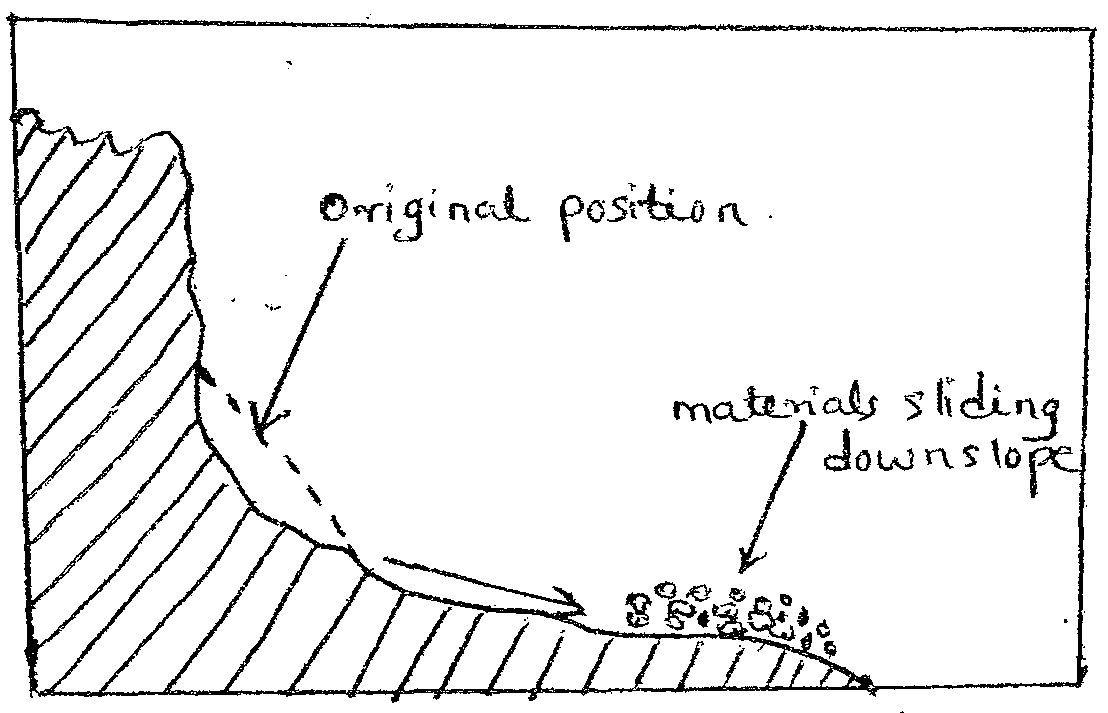 	Identify the resultant feature above and describe how it occurs   (4mks)Explain the effects of mass wasting on the following Creation of lakes 							   (2mks)Formation of new landforms 					   (2mks)10.	(a) 	(i)  	Define the hydrological cycle 					  (2mks)		(ii)  	State three factors that determine the amount of surface run-off	 												  (3mks)	(b)	(i)  	Outline three characteristics of a river in its old stage. (3mks)		(ii) 	Explain three causes of river rejuvenation 		   (6mks) 	Using well labeled diagram, describe the formation of antecedent drainage system.      Your class is planning to carry out a filed study of a waterfall Give three reasons why it is important to study the work of 	rivers through field work. State three problems you are likely to encounter during the field study. 